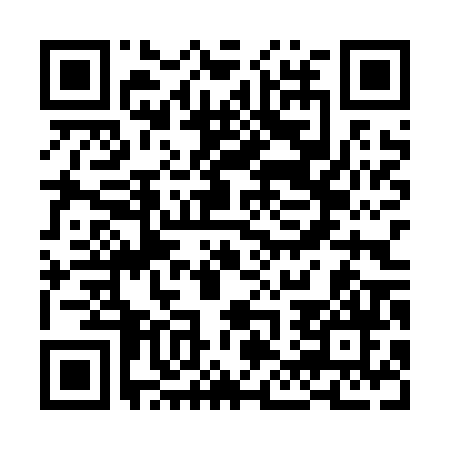 Prayer times for Fox Bay Village, Falkland IslandsWed 1 May 2024 - Fri 31 May 2024High Latitude Method: Angle Based RulePrayer Calculation Method: Muslim World LeagueAsar Calculation Method: ShafiPrayer times provided by https://www.salahtimes.comDateDayFajrSunriseDhuhrAsrMaghribIsha1Wed6:188:1312:573:145:417:292Thu6:198:1512:573:135:397:283Fri6:218:1612:573:115:377:264Sat6:228:1812:573:105:357:255Sun6:238:2012:573:085:337:236Mon6:258:2112:573:075:327:227Tue6:268:2312:573:065:307:208Wed6:278:2412:573:045:287:199Thu6:298:2612:573:035:277:1810Fri6:308:2712:573:025:257:1611Sat6:318:2912:573:015:247:1512Sun6:328:3012:572:595:227:1413Mon6:348:3212:572:585:217:1214Tue6:358:3312:572:575:197:1115Wed6:368:3512:572:565:187:1016Thu6:378:3612:572:555:167:0917Fri6:388:3812:572:545:157:0818Sat6:398:3912:572:535:147:0719Sun6:418:4112:572:525:127:0620Mon6:428:4212:572:515:117:0521Tue6:438:4312:572:505:107:0422Wed6:448:4512:572:495:097:0323Thu6:458:4612:572:485:087:0224Fri6:468:4712:572:475:067:0125Sat6:478:4912:572:465:057:0126Sun6:488:5012:572:465:047:0027Mon6:498:5112:582:455:036:5928Tue6:508:5212:582:445:036:5829Wed6:518:5312:582:445:026:5830Thu6:528:5512:582:435:016:5731Fri6:528:5612:582:425:006:57